Publicado en Madrid el 20/10/2021 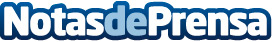 ADT es nuevamente elegida "Servicio de Atención al Cliente del Año 2022" en Sistemas de Seguridad La calidad del servicio al cliente es uno de los aspectos claves para ADT, impulsando su crecimiento continuado a doble dígito en los últimos años. El "Servicio de Atención al Cliente del Año" en España es el certamen donde los usuarios eligen a las empresas que ofrecen una mayor calidad de atención al cliente por sectorDatos de contacto:Axicom para ADT916611737Nota de prensa publicada en: https://www.notasdeprensa.es/adt-es-nuevamente-elegida-servicio-de-atencion_1 Categorias: Telecomunicaciones Marketing Ciberseguridad Seguros http://www.notasdeprensa.es